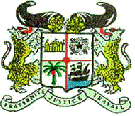                         EXAMEN PERIODIQUE UNIVERSEL DE LA REPUBLIQUE DEMOCRATIQUE DU CONGO
(Genève, le 7 mai 2019)------@------Orateur : Chite Flavien AHOVE                ConseillerDECLARATION DU BENIN------@------             Monsieur le Président,La Délégation du Bénin souhaite une chaleureuse bienvenue à la Délégation de la République Démocratique du Congo, et la félicite pour la présentation de son rapport national.Elle note avec satisfaction que, depuis son dernier EPU, la RDC a adopté plusieurs réformes législatives et institutionnelles, notamment en matière de l’amélioration du statut des femmes, d’administration de la justice, de sécurité sociale, etc. En saluant ces mesures et initiatives, elle voudrait formuler les recommandations ci-après :Améliorer l’accès aux besoins sociaux de base ;Adopter une politique nationale globale de l’enfance couvrant les domaines visés par la Convention relative aux droits de l’enfant et ses Protocoles facultatifs. Enfin, elle souhaite plein succès à la République Démocratique du Congo, à l’occasion de cet examen Je vous remercie.